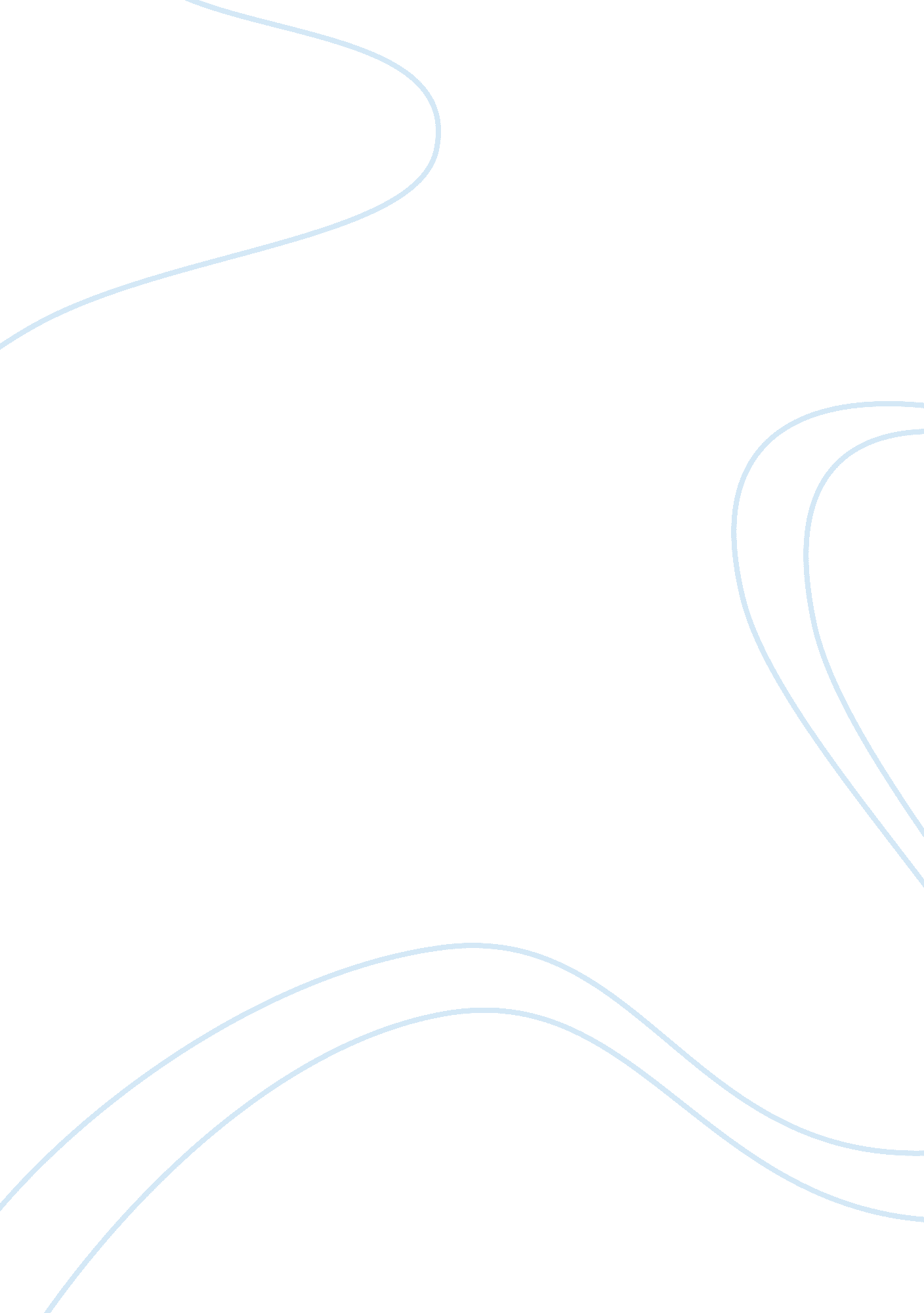 Global study article review examplesSociology, Population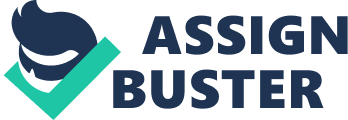 The issues related to climatic change and global warming have always been unsolved in all the developing and developed countries. History has evidence of many environmentalists who have offered good research theories and have over expressed the need to save the environment by discussing the various scientific issues that are harmful for the humans and the environment. The study of global studies include considering the major aspects that contribute to the environment, a few of them are over-population, food, water, energy resources, forest, toxic chemicals, solar energy, diversity and ozone layer. 
The chapter Should Environmentalists Continue to Be Alarmists informs the multiple strategies related to environment conservation. Twelve important factors are discussed by two environmentalists who have different views. Environment biologist Fared Diamond believes that any new civilization disappears in a span of time, and the population is increasing rapidly globally that will cause shortage of food, water, energy and space. Overpopulation will end the economy of a country and kill capitalism. To accommodate the over growing population half the world’s original forests have been converted to urban development’s (Harf, Lombardi, 86). 
Financial columnist Paul Farrell argues that the current population that stands at 6. 8 billion would reduce to 6 billion by 2100, and economy can be improved if the country tries to achieve lower fertility rates. Diamond notifies that presently more than a million people do not have reliable safe drinking water; however Farrell suggests that by creating property rights and free market rights (Harf, Lombardi, 90) the issue of water being wasted can be solved. Farrell does not agree that forests are reducing at a rapid rate, and claims that the forests have increased by 2 percent since the early 1990. 
Though most of Farrell’s statement may not be agreed, he does provide good information on environmental statistics and economic growth of a country. Farrell agrees that the environment will be impacted with the growing population but also considers that the present century will be restored ecologically. 
I completely agree on the views of Fared Diamond as I believe that population is increasing at an alarming rate, forests are being cut down to achieve consumerism, the industries are polluting air, water and releasing toxic chemicals in environment, and the scarcity of fresh water and food is an economic challenge for the leaders to find a solution. Works Cited Harf, James E., Lombardi, Mark Owen., Taking Sides: Clashing Views on Global Issues, 7th Edition. Illustrated. McGraw-Hill Education (2011). Print. 